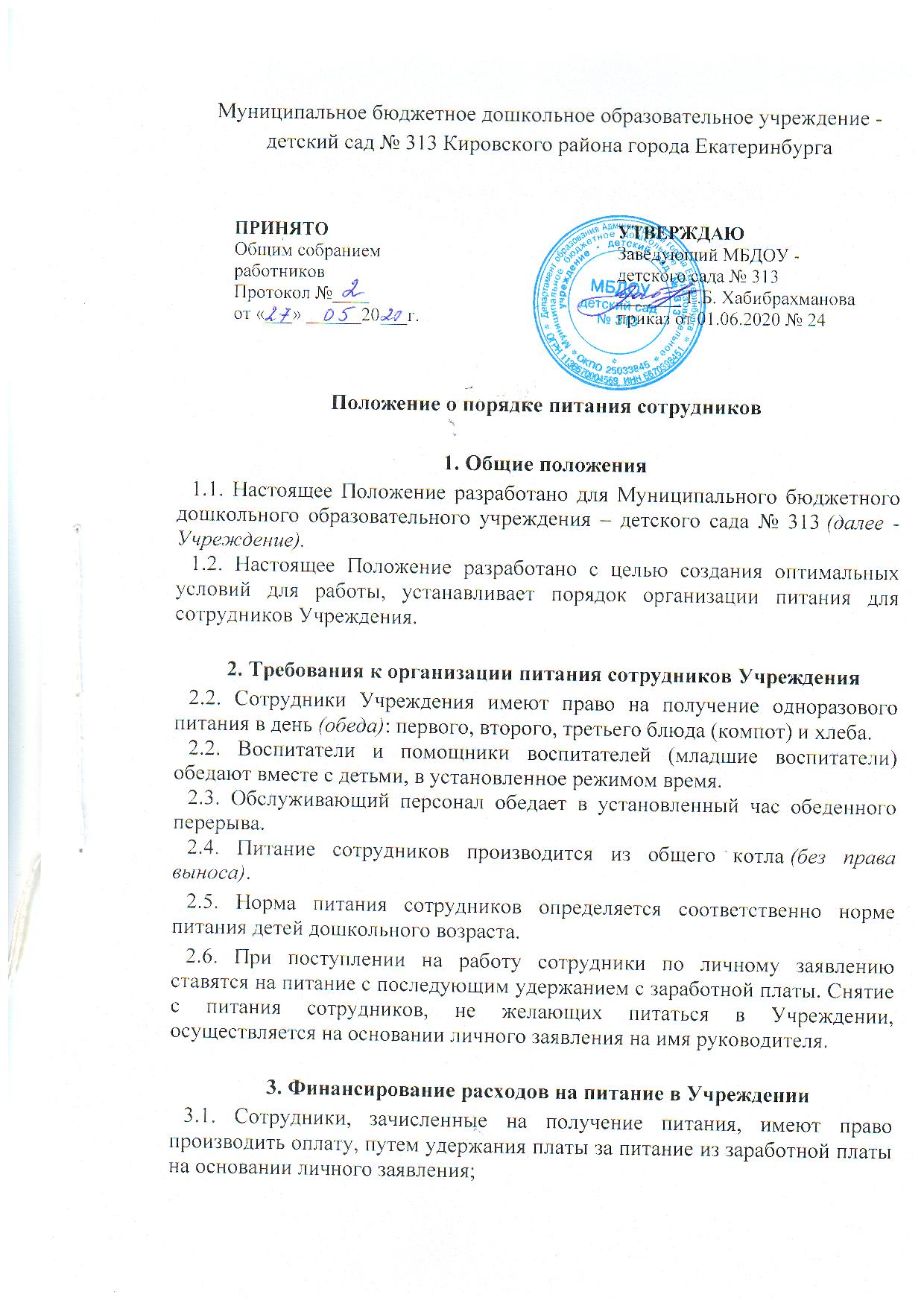 4. Ответственность за организацию питания в Учреждении5.1.  Ответственность за строгое соблюдение порядка организации питания сотрудников несёт заведующий  Учреждения.5.2. Ответственность за составление меню для питания сотрудников несет кладовщик, шеф-повар, заведующий МБДОУ.5.3 Ответственность за составление табеля питания сотрудников несет делопроизводитель.